COVID-19 SCHOOL CLOSUREHome Learning Year 6 Week 2:  wb30/3/20Hi everyone! What a week, hey! I’m missing the routine of seeing you all and your faces. I hope that you’ve all been outside in your gardens enjoying the nice weather. The following blog of information is intended to help you to continue to learn at home. The blog will be updated once-a-week with any new information, including new learning opportunities. Don’t worry about doing everything! I have arranged the blog into ‘This week’s tasks’ and then other links/ideas for continuous activities that can be done.Here is a link to a Padlet which shares lots of online opportunities for you to explore each day.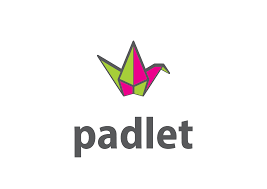 ENGLISH- this week’s tasks…READINGThe Explorer- continue to enjoy the book at your own pace and leisure‘READ THEORY’  https://readtheory.org/auth/login       Keep playing little and often‘First News’ – brilliant news. First News have made their newspaper publications free, in a PDF format. Check the separate blog post which is the actual newspaper PDF. Have a look. Play the puzzle pages, quizzes. Have fun!Ongoing other reading activities:Library book- read your library bookCGP 10 minute test books- use as much/often as you likehttp://www.thatboycanteach.co.uk/search/label/SATsThis is a blog page from a very well-respected teacher called Aidan Severs. He’s made some great reading booklets to download.SPaG – this week’s tasks…SPaG.com   https://www.spag.com/  - I have set 2 new tasksSpelling Shed   https://play.spellingshed.com/#/login Practise all the starred games and learn/revise the remaining Y5/6 statutory key words AND the Year 3/4 key wordsOngoing other SPaG activities:CGP English book – work away at these at your leisurePlay SPaG tagWRITING – this week’s tasks…Use your Home Learning Journals to write about images from the brilliant website, Pobble365http://www.pobble365.com/  This is a great site to practise writing as much as you like. I’d aim for one a week. But practise your proof-reading, especially looking for spelling and punctuation errors. One activity I suggest doing with this, is one of our ‘slow-write’ paragraphs. You could choose 5 or 6 SPaG terms from your SPaG tag game or something from your CGP book contents page, and use them to include in your paragraph. For example,Sentence 1-  must include a fronted adverbial of time/place/manner/frequencySentence 2-  must include a colonSentence 3 - must include the past-progressive tenseSentence 4 - must include a work with the spelling rule ‘ant/ance’Sentence 5 - must include a subordinating conjunctionSentence 6 - must include personificationSee how you get on. Could you post any to Twitter? I would love to see some.Continue to write in your dairy- (see last week’s post for more information).I hope that you’ve enjoyed writing in these. When the time comes, and if you’re happy to share a little, I’d love to have a look through them. But only if it’s OK!MATHS- this week’s tasks…Third Space Learning Week 2- see the separate blog links for these great resources to use in maths. They, too, will be updated weekly. Brilliant for practising your arithmetic fluency and your problem solving and reasoning.OrWhite Rose Maths – https://whiterosemaths.com/homelearning/year-6/ The brilliant White Rose Maths company have also designed and set up activities similar to the Third Space Learning ones. The link takes you directly to the page you need. These will also be updated weekly.Ongoing other Maths activities:TT Rockstars: Just play- all tables      https://ttrockstars.com/loginCorbett maths 5-a-day      https://corbettmathsprimary.com/5-a-day/    These are perfect for that little-and-often and we are so used to using them in class. They have answers too!CGP Maths books: you have two books- the one you’ve been taking home and the one we use in class. Use them as you wish.Mathsisfun- a great website with lots of information on       https://www.mathsisfun.com/   TOPIC- this week’s tasks…History- Create a presentation/poster/mind-map about Ancient Greek philosophy/philosophers. Philosophy is a significant part of Greek legacy that is still very important today. These are the philosophers you could research and write about:Pythagoras SocratesPlatoAristotle HomerPerhaps include something about how the legacy of philosophy lives on now.Feel free to include any of your own. We are coming to the end of the Ancient Greek topic and this was one of the activities we were going to do. If you can (but no pressure), do this nicely so that when we return, it can be added to your topic books.(For those of you who have some clay, as well as making your Greek tiles, you might want to be brave and have a go at making a clay sculpture –painted white- of one of the philosophers. Google them and you should see their faces. I think these would be fab!) 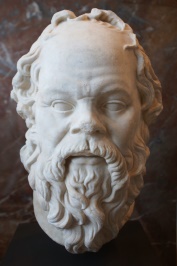 Science – Investigate the effects of exercise on your bodyCarry out an investigation into the effect of exercise on your body- especially your pulse. Follow these steps:Measure your resting pulse rate (you’ll have to find your pulse rate first!) Trick- time it for 20 seconds and times it by 3! This will give you the number of beats per minute.Choose 2 different types of exercise that are different in intensity (e.g. intensive run v walking). Choose one of the exercises and carry out for 1 minute.Measure your pulse rate again immediately after one minute, and then at 30 second or 1 minute intervals after for a period of approximately 4/5 minutes. Make sure you record the results!When you’ve done one of the exercises and recorded the results, wait until your pulse rate is back to its resting pulse rate, before you do your second exercise.Repeat. Second exercise-1 minute-take pulse immediately after-then at 30 sec/1 minute intervals for 4/5 minutes You must record the results and put them into a table (like we have done in class)Next, plot your data on a line graph (like we have in class). You should be clear about your X and Y axis. Y should be pulse rate; X should be your time intervals. Your graph should have 2 lines: one for one exercise; one for the other. Use different colours.Finally, write up your findings in a scientific conclusion. I’d expect to see some of your language from your understanding of how the heart works.Again, take pics, post to Twitter. This investigation and write-up could go into your science books on our return.P.S Previous week’s topic tasks- see previous blog posts!WHAT ELSE CAN I DO/USE?Check out the Padley link at the top of the blog page! There’s loads here.Twinkl- this link is BRILLIANT. You may already have heard that twinkl have opened up their website for FREE use during this time. There is absolutely loads on here, perfect for every aspect of the curriculum. I’ll post more details on this and signpost you to specific places I feel would be of benefit. Let me know if you need any assistance.https://www.twinkl.co.uk/resources/keystage2-ks2/ks2-class-management/school-closure-home-learning-classroom-management-key-stage-2-year-3-4-5-6World Book Online has  made their fabulous collection of over 3000 ebooks and audiobooks available for free for children to access at home. Click on the following link to set up access to them all.https://www.worldbook.com/wbblog/covidsupportKEEP ACTIVE!!!Keep active- see the separate blog posts about activities to do at home to keep fit and energised.Joe Wicks - (Mon-Fri) at 9am on his You Tube channel, he is running a fitness session for 30 minutes. What a brilliant way to start the day! Here is the link: https://www.youtube.com/channel/UCAxW1XT0iEJo0TYlRfn6rYQ Thank you.